1При величине лага, равной нулю, автокорреляционная функция:Выберите один ответ:не существуетравна 0равна 1равна -12. Аддитивная модель временного ряда содержит компоненты в виде:Выберите один ответ:отношенийсомножителейкомбинации слагаемых и сомножителейслагаемых3. В стационарном временном ряде трендовая компонента:Выберите один ответ:отсутствуетимеет полиномиальную зависимость от времениимеет линейную зависимость от времениимеет логарифмическую зависимость от времени4. Для стационарного временного ряда кореллограмма с ростом номера лага:Выберите один ответ:колеблется с постоянной амплитудойвозрастаетпостояннаубывает5. Для процесса авторегрессии и скользящего среднего ARMA(p,q) значения частной автокорреляционной функции с ростом номера лага:Выберите один ответ:обрываются на шаге pобрываются на шаге qобрываются на шаге q+pпостепенно убывают по абсолютной величине6. В случае стационарности временного ряда:Выберите один ответ:присутствует линейный трендприсутствует квадратичный трендзначение автокорреляционной функции равно 0 для всех лаговматематическое ожидание и дисперсия постоянны во времени7. Коэффициенты в модели с распределенным лагом зависят от номера лага по полиномиальному закону в модели:Выберите один ответ:Алмонскользящего среднегоКойкаавторегрессии8. Авторегрессионной моделью является:Выберите один ответ: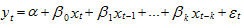 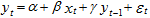 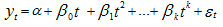 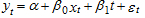 9. 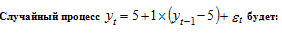 Выберите один ответ:взрывнымслучайным блужданиемгауссовым белым шумомстационарным10. 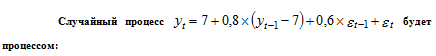 Выберите один ответ:авторегрессии и проинтегрированного скользящего среднегоавторегрессии–скользящего среднегоавторегрессиискользящего среднего